РОССИЙСКАЯ ФЕДЕРАЦИЯКАРАЧАЕВО-ЧЕРКЕССКАЯ РЕСПУБЛИКАМУНИЦИПАЛЬНОЕ БЮДЖЕТНОЕ ОБЩЕОБРАЗОВАТЕЛЬНОЕ УЧРЕЖДЕНИЕ«Средняя общеобразовательная школа №5 г. Усть-Джегуты»_______________________________________________________________________ПРИКАЗ 28.02.2022г.                                                                                                                          №38    г. Усть-ДжегутаОб организации и проведении Всероссийских проверочных работВ рамках проведения Всероссийских проверочных работ (далее – ВПР) на основании приказа Министерства образования и науки Карачаево-Черкесской Республики  «О проведении в 2022 году  Всероссийских  проверочных работ в  4-8, 10-11 классах общеобразовательных организаций Карачаево-Черкесской Республики» от 15.02.2022г. №114, письма Федеральной службы по надзору в сфере образования и науки  (Рособрнадзор) «О внесении изменений в порядок и план-график проведения ВПР в 2022 году»  от 04.02.2022г. № 02-25 и  приказа Управления образования администрации Усть-Джегутинского  муниципального района «О проведении в 2022 году Всероссийских  проверочных работ в 4-8, 10-11 классах общеобразовательных учреждениях Усть-Джегутинского муниципального района»  от  28.02.2022г. № 16, ПРИКАЗЫВАЮ:1. Провести  Всероссийские проверочные работы (далее – ВПР) в соответствии с планом-графиком (приложение 1).2. Назначить организаторами в аудиториях:- в 4-х  классах – Боташеву М.М. – учителя начальных классов;                               Салпагарову Ф.Я. – учителя начальных классов;- в 5-х  классах – Алиеву С.М. – учителя химии;                              Тебуеву Г.Х. – учителя географии;- в 6-х  классах – Чомаеву Г.А. – учителя родного языка и литературы;                            - Биджиеву П.Х. – учителя иностранного языка;- в 7-х  классах  - Айбазову А.В. – учителя информатики;                              - Чомаеву Л.И. – учителя истории и обществознания;- в  8 классе  -     Семенову З.М. – учителя иностранного языка;                        -     Чотчаеву Т.М. – учителя русского языка и литературы;- в 10 классе -     Эркенову Х.М. -  учителя математики;- в  11 классе  -   Салпагарову Ф.М. – учителя математики.3. В соответствии с порядком проведения ВПР провести проверочную работу:3.1.  в 4-х классах:–  по русскому языку (часть 1) 15.03.2022г.;–  по русскому языку (часть 2) 16.03.2022г.;–  по математике 28.03.2022г.;  –  по окружающему миру 30.03.2022г.3.2. в 5-х  классах:–  по русскому языку 07.04.2022г.;–  по математике 08.04.2022г.;–  по истории 22.04.2022г.;–  по биологии 28.04.2022г.3.3. в 6-х классах: – по географии 01.04.2022г.;– по русскому языку 05.04.2022г.; – по математике 12.04.2022г.;– по истории 19.04.2022г.;– по биологии 21.04.2022г.;– по обществознанию 12.05.2022г. 3.4. в 7-х  классах:– по английскому  языку 04.04.2022г.;– по русскому языку 06.04.2022г.; – по математике 11.04.2022г.;– по истории 13.04.2022г.;– по биологии 15.04.2022г.;– по географии 18.04.2022г.;– по обществознанию 29.04.2022г.3.5. в 8 классе:– по русскому языку 04.05.2022г.; – по математике 05.05.2022г.;– по истории 06.05.2022г.;– по биологии 11.05.2022г.;– по химии 18.05.2022г.;– по физике 19.05.2022г.3.6. в 10 классе:- по географии 16.03.2022г.3.7. в 11 классе:– по физике 01.03.2022г.;– по истории 04.03.2022г.;– по географии 14.03.2022г.4. Назначить ответственным организатором проведения ВПР по образовательной организации Бондаренко О.М., заместителя директора по УР и передать информацию об ответственном организаторе (контакты организатора) муниципальному (региональному) координатору.5. Ответственному организатору проведения ВПР Бондаренко О.М., заместителю директора по УР:5.1. Обеспечить проведение подготовительных мероприятий для включения образовательной организации в списки участников ВПР, в том числе, авторизацию в ФИС ОКО (https://lk-fisoko.obrnadzor.gov.ru/ раздел «Обмен данными»), получение логина и пароля доступа в личный кабинет образовательной организации, заполнение опросного листа ОО -  участника ВПР, получение инструктивных материалов и др. 5.2. Внести необходимые изменения в расписание занятий образовательной организации в дни проведения ВПР и довести до сведения родителей изменения в расписании занятий.      5.3. Утвердить состав экспертов для проверки ВПР:6.  Назначить дежурными, ответственными за соблюдение порядка и тишины в соответствующих помещениях во время проведения проверочной работы, следующих работников: Семенову А.С., организатор вне аудитории, Эскиндарову Л.Х., дежурный администратор.   7.  Контроль за исполнением приказа возложить на заместителя директора по УР Бондаренко О.М.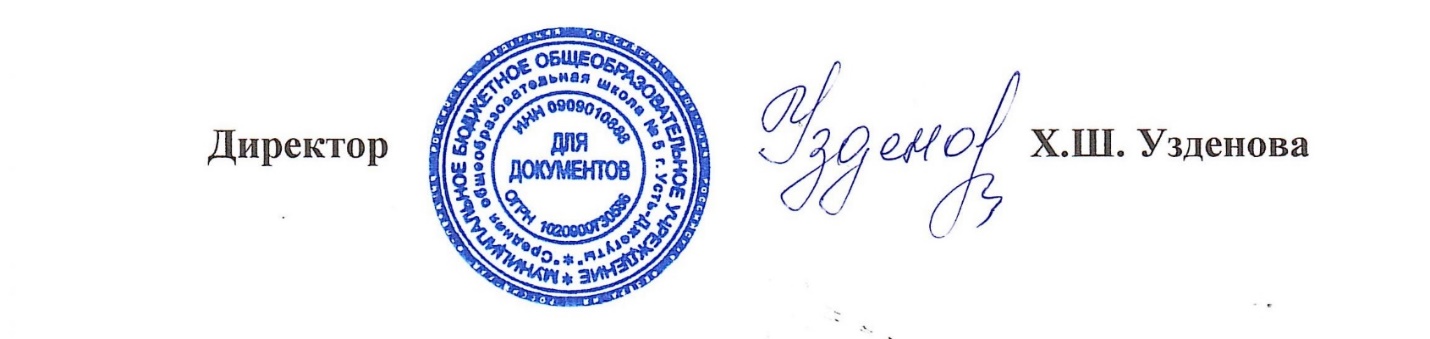 ПредметКлассСостав комиссииРусский язык4Тамбиева З.Ю., Кубанова А.Б.Русский язык5Чотчаева Т..М., Балаева Х.Ю.Русский язык6Темрезова  Ф.Х., Байрамукова З.М.Русский язык7Балаева Х.Ю., Темрезова Ф.Х.Русский язык8Байрамукова З.М., Чотчаева Т.М.Математика4Кубанова А.Б., Тамбиева З.Ю.Математика5Эркенова Х.М., Коркмазов З.С.Математика6Салпагарова Ф.М., Эркенова Х.М.Математика7Салпагарова Ф.М., Эркенова Х.М.Математика8Коркмазов З.С., Эркенова Х.М.Окружающий мир4Кубанова Е.Х., Гогуева Л.Ю. Биология5-7Байрамкулова А.М. Биология8Алиева  С.М.История 5-6 Чомаева Л.И.История 7-8, 11Семенова А.С.География 6-7, 10-11Чернюк Т.И.Химия 8Алиева  С.М.Физика 8, 11Боташова З.А.Обществознание 6-7Чомаева Л.И.Обществознание 8Семенова А.С.Английский язык7Биджиева П.Х.